Algorytm postępowania podczas wychodzenia uczniów/przedszkolaków z Placówki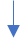 